OpeningVaststelling agendaVerslag wijkraadsvergadering 16 april 2018. Zie website, onder Wijkraad. Ingekomen/uitgaande stukken en mededelingen dagelijks bestuur.Bezwaarschrift mupi’s – al eerder rondgestuurd.Bezwaarschrift verkeersbesluit Oude Zijde – zie nieuwsbrief eind april.Huisvesting wijkcentrum. Uitwisseling gedachten over wijkcentrum/raad toekomstBuurtenronde.Rondvraag.Vaststellen volgende vergadering en sluiting 
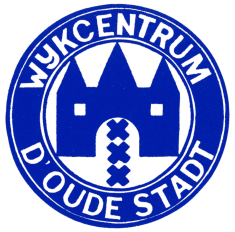 Agenda Wijkraadsvergadering7 mei 2018, aanvang 20:00 uur